                                                                                УтверждаюИсполнительный директорООО «ДОМОУПРАВЛЕНИЕ»____________Куркина Т.М.                                                                   «___»__________2023 гТЕМА №1: Сигналы гражданской обороны и действия населения по ним в мирное и военное время.В результате чрезмерной концентрации промышленности в отдельных регионах, усложнения технологических процессов, использования значительного числа взрыво-, пожаро-, радиационно- и химически опасных веществ, износа оборудования наблюдается рост количества аварий и катастроф, увеличивается число человеческих жертв, возрастает материальный ущерб от чрезвычайных ситуаций техногенного и экологического характера. Велики социально-экономические последствия от стихийных бедствий, аварий, катастроф, а также при применении оружия массового поражения (ядерное, химическое и бактериологическое) в условиях военного времени.Поэтому своевременное предупреждение населения о надвигающейся опасности, а также информирование о порядке поведения в создавшихся условиях позволяет резко сократить возможные потери, препятствует возникновению паники и панических слухов, которые могут принести большие негативные последствия.Для оперативного оповещения населения о чрезвычайных ситуациях как мирного, так и военного времени структуры ГО и ЧС должны быть обеспечены самыми современными средствами связи. Это позволит заранее предупреждать население, органы власти, предприятия, организации, учреждения и учебные заведения о возникновении чрезвычайных ситуаций и, следовательно, адекватно реагировать на складывающиеся условия. В конечном итоге позволит в максимальной степени сократить потери в людях и материальных ценностях.Для оповещения населения о надвигающемся наводнении, лесном пожаре, землетрясении или о другом стихийном бедствии, передать информацию о случившейся аварии или катастрофе или же сообщить о возможных поражающих факторах при применении оружия массового уничтожения в условиях военного времени используются все средства проводной, радио- и телевизионной связи.Время здесь - главный фактор. В экстремальных ситуациях терять его никак нельзя.Для решения задач оповещения населения в стране созданы и содержатся в постоянной готовности к работе системы централизованного оповещения федерального, регионального, муниципального и объектового уровней.Создание, совершенствование и поддержание в постоянной готовности к использованию систем оповещения и информирования населения при угрозе и возникновении ЧС является одним из основных мероприятий управления, проводимых администрациями и органами местного самоуправления на всех уровнях по защите населения и территорий.Основными требованиями, предъявляемыми к системам оповещения и информирования населения, являются:постоянная их готовность к использованию;оперативность задействования сетей оповещения и информирования;использование современных средств оповещения, сетей связи и вещания, обеспечивающих максимальный охват населения, независимо от времени суток, мест его нахождения и проживания в минимальные сроки. Решение на задействование системы оповещения любого уровня принимает соответствующий руководитель или его заместители. Системы оповещения можно отнести к первичным активным средствам, с задействованием которых решается задача защиты населения.Основной способ оповещения населения об опасностях - это передача информации и сигналов оповещения по сетям телевизионного вещания и радиовещания.Современная система оповещения предполагает также отображение сигналов оповещения, предупреждающей, учебной и другой информации на электронных табло в местах массового пребывания людей и на мобильных устройствах (телефоны, компьютеры) в виде специальных выпусков, электронных плакатов, видеороликов, бегущей строки.Предупредительный сигнал оповещения «Внимание всем» принят в системе гражданской обороны 2 января 1989 г. для оповещения населения в чрезвычайных ситуациях природного и техногенного характера, а также в условиях войны.До населения сигнал оповещения «ВНИМАНИЕ ВСЕМ!» доводится при помощи сирен.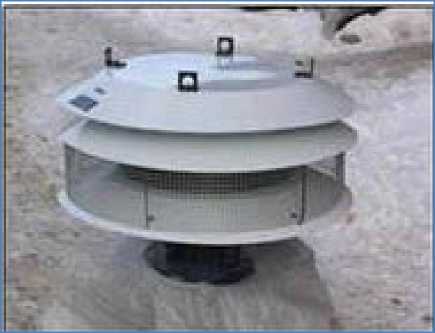 Кроме того, для передачи предупредительного сигнала населению «ВНИМАНИЕ ВСЕМ!» могут быть использованы прерывистые гудки промышленных предприятий и транспортных средств.Сирены (типа С-40) устанавливаются в населенных пунктах с населением более 500 человек. Они размещаются на крышах высоких зданий и охватывают площадь звукопокрытия в городе 0,3-0,7 км2.В качестве мест размещения технических средств информирования и оповещения населения могут использоваться:основные выезды, въезды в город перед постами ГИБДД;пересечения основных городских магистралей;автовокзалы и железнодорожные вокзалы;крупные торговые центры;центральные площади городов;городские рынки, спорткомплексы и стадионы.Также с целью информирования населения в местах массового пребывания людей используются другие средства, например, рекламные щиты. Такие средства не являются техническими и не входят в состав терминальных комплексов. Они устанавливаются, главным образом, на улицах города. Другим эффективным средством оповещения населения, находящегося вне дома, являются уличные громкоговорители. Их применение в целях оповещения населения более универсально: с помощью уличных громкоговорителей можно воспроизводить звук электросирен и затем транслировать передачу речевых информационных сообщений. Уличные громкоговорители устанавливаются в местах наибольшего скопления людей (площади и оживленные улицы, объекты транспорта и торговли, вокзалы, стадионы, промышленные и учебные заведения).ВОПРОС 2: Сигналы оповещения, их назначение, возможные способы доведения и действия населения по ним.Оповещение – доведение до органов управления и населения в короткие сроки установленных сигналов, распоряжений, команд и информации о действиях противника. Оповещение о чрезвычайной ситуации - доведение до органов повседневного управления, сил и средств РСЧС и населения сигналов оповещения и соответствующей информации о ЧС через систему оповещения РСЧС. На каждом уровне выполнения задач управления ГО и РСЧС создается система оповещения ГО и РСЧС.Система оповещения ГО - организационно-техническое объединение оперативно-дежурных средств, специальной аппаратуры управления и средств оповещения, обеспечивающих передачу сигналов ГО и речевой информации.Система оповещения о ЧС - организационно-техническое объединение сил и специализированных технических средств оповещения и системы связи РСЧС, а также каналов территориальных и ведомственных сетей связи, обеспечивающих передачу сигналов оповещения и информации о ЧС. Для оповещения установлены сигналы ГО и сигналы оповещения о ЧС.Сигнал ГО - сигнал, передаваемый в системе управления ГО и являющейся командой для проведения мероприятий силами ГО, а также для применения населением средств и способов защиты.Сигнал оповещения о ЧС - передаваемое в системе оповещения РСЧС на определенной территории или на объекте экономики, являющийся предупреждением о возникновении ЧС и командой для проведения мероприятий или действий органов повседневного управления РСЧС, сил и средств ликвидации ЧС, а также для использования населением средств и способов защиты от поражающих факторов и воздействий источника ЧС или для немедленного включения населением радиотехнических средств массовой информации.Оповещение является одном из важнейших мероприятий гражданской обороны, направленное доведение до органов управления, сил гражданской обороны, населения проживающего на территории в минимально короткие сроки сигналов об угрозе нападения противника, о приведении в различные степени готовности системы гражданской обороны, о воздушной опасности, радиоактивном, химическом и бактериологическом заражении, о начале эвакуационных мероприятий, о катастрофическом затоплении, об угрозе стихийных бедствий, о возникновении крупных производственных аварий и катастроф.Передача сигналов оповещения осуществляется по всем средствам связи и вещания «вне всякой очереди». При этом органы управления муниципальных образований различного уровня, руководители объектов народного хозяйства и командиры формирований, обязаны дублировать полученные ими сигналы.Для обеспечения своевременного и надежного оповещения населения в чрезвычайных ситуациях мирного времени и в условиях войны, а также для доведения до населения обстановки и его действий в сложившихся условиях установлен следующий порядок оповещения.Основным способом оповещения населения в чрезвычайных ситуациях мирного времени и в условиях войны считается передача речевой информации с использованием государственных сетей проводного радиовещания, эфирного радиовещания и телевидения.Для привлечения внимания населения заблаговременно при передаче речевой информации производится включение электросирен, производственных гудков и других сигнальных средств, что означает подачу предупредительного сигнала «Внимание всем!», по которому население обязано включить радио, абонентские громкоговорители и телевизионные приемники для прослушивания экстренного сообщения.По указанному сигналу «Внимание всем!», приводятся в готовность радиотрансляционный узел, радиовещательные и телевизионные станции, включаются сети наружной звукофикации. Во всех случаях задействования системы оповещения гражданской обороны с включением электросирен немедленно до населения доводится соответствующие сообщения по существующим средствам проводного, эфирного  радио и телевизионного вещания. Ответственность за организацию и осуществление своевременного оповещения населения и доведение до него необходимой информации возлагается на соответствующий орган управления гражданской обороны.Доведение сигналов гражданской обороны осуществляется путем подачи предупредительного сигнала «ВНИМАНИЕ ВСЕМ!», предусматривающего включение сирен, прерывистых гудков и других средств громкоговорящей связи с последующей передачей речевой информации.При этом необходимо включить телевизор, радиоприемник, репродуктор радиотрансляционной сети и прослушать сообщение о нижеперечисленных сигналах или информацию о действии в ЧС.Правила поведения и порядок действий населения при получении сигнала «Внимание всем!»Сигнал «Внимание всем!» подается путем включения электромеханических сирен, специализированных технических средств оповещения, а также других сигнальных средств.Чтобы обезопасить себя, а также своих родных и близких во время чрезвычайных ситуаций, необходимо помнить действия, которые следует выполнить при подаче этого сигнала.Услышав сигнал необходимо включить телевизор или радиоприемник и прослушать экстренное сообщение о сложившейся обстановке и порядке действия населения.В местах, где из-за удаленности не слышно звука сирен и нет громкоговорителей РАСЦО, сигнал «Внимание всем!» и речевую информацию будут передавать специальные автомобили, оснащенные системой громкоговорящей связи. Полностью прослушав и поняв речевую информацию, необходимо выполнить все рекомендации. Если Вы не полностью прослушали речевую информацию, то не спешите выключить радио или телевизор, информация будет повторена еще раз.Помните, что в первую очередь необходимо взять с собой документы, деньги и по возможности запас еды и питьевой воды на сутки, запакованный в водонепроницаемую упаковку или пакет.Проинформируйте соседей - возможно, они не слышали передаваемой информации. Пресекайте немедленно любые проявления паники и слухи.Действия населения в условиях радиоактивного загрязнения окружающей среды при авариях на атомных станцияхВ помещении: Провести герметизацию окон, дверей и вентиляционных люков. Продукты питания завернуть в герметическую упаковку. Систематически контролировать радиационный фон. С началом радиационного загрязнения защитить органы дыхания простейшими средствами индивидуальной защиты. Ежедневно проводить влажную уборку, желательно с применением моющих средств. Строго соблюдать правила личной гигиены. Воду употреблять только из проверенных источников. Продукты питания приобретать только в торговой сети. Пищу принимать только в закрытых помещениях. Перед едой тщательно мыть руки и полоскать рот 0,5%-м раствором питьевой соды.Вне помещения: При выходе из помещения обязательно использовать средства индивидуальной защиты (противогаз, респиратор, ватно-марлевую повязку, плащ, сапоги, головной убор и др.). Максимально ограничить время пребывания на открытой территории. Перед входом в помещение обязательно вымыть обувь водой или тщательно обтереть мокрой тряпкой, верхнюю одежду и головной убор вытряхнуть и почистить влажной щеткой, снять и утилизировать простейшие средства индивидуальной защиты органов дыхания, помыть и просушить бумажными салфетками противогаз (респиратор), а использованные салфетки утилизировать.Действия населения при чрезвычайных ситуациях, связанных с выбросом (разливом) аварийных химически опасных веществЗакройте окна, отключите электробытовые приборы и газ. Наденьте резиновые сапоги, плащ, возьмите документы, необходимые теплые вещи, запас непортящихся продуктов, оповестите соседей и быстро, но без паники, выходите из зоны возможного заражения перпендикулярно направлению ветра. Для защиты органов дыхания используйте противогаз, а при его отсутствии – ватно-марлевую повязку или подручные изделия из ткани, смоченные в воде, 2-5%-ном растворе пищевой соды (для защиты от хлора), 2%-ном растворе лимонной или уксусной кислоты (для защиты от аммиака). При невозможности покинуть зону заражения плотно закройте двери, окна, вентиляционные отверстия и дымоходы. Имеющиеся в них щели заклейте бумагой или скотчем. Окна закройте простынями, смоченными водой. Не укрывайтесь в подвалах и полуподвалах при авариях с хлором (он тяжелее воздуха в 2 раза). При авариях с аммиаком необходимо укрываться на нижних этажах зданий.Действия населения в зоне химической опасностиВ помещении: Перейти в комнату, находящуюся с подветренной стороны от очага химической опасности, или в ту часть помещения, где меньше сквозняков. Провести герметизацию помещения (плотно закрыть окна и двери, дымоходы, вентиляционные люки. Входные двери «зашторить», используя одеяла и любую плотную ткань; заклеить щели в окнах и стыках рам пленкой, лейкопластырем, скотчем, бумагой или запенить монтажной пеной, применить герметики). Использовать средства защиты органов дыхания: противогаз, респиратор, ватно-марлевую повязку или подручные средства, смоченные водой (для защиты от хлора – 2%-м раствором питьевой соды, от аммиака – 2%-м раствором лимонной кислоты). Покидая помещение, отключить электроэнергию и газ, надеть средства индивидуальной защиты (далее – СИЗ). При получении сигнала об окончании химической опасности: - открыть окна и двери, проветрить помещение; - снять, герметично упаковать и сдать на утилизацию использованные средства индивидуальной защиты.Вне помещения: Защитить органы дыхания средствами индивидуальной защиты или подручными средствами, смоченными водой. Не поддаваться панике. Не находиться в пониженных участках местности. Не укрываться на первых этажах многоэтажных зданий и в полуподвальных помещениях. При загрязнении хлором, диоксидом азота необходимо подняться выше 5 этажа здания, а при загрязнении аммиаком – спуститься в подвал. Определить место нахождения очага химической опасности и направление ветра. Определить маршрут выхода из зоны химической опасности (выходить в сторону, перпендикулярную направлению ветра). Покинуть зону химической опасности (ускоренным шагом или бегом, на велосипеде, мотоцикле или автомобиле). Необходимо знать место и время эвакуации. Если на пути выхода из зоны химической опасности встретятся препятствия, их надо преодолеть, в противном случае – укрыться в ближайшем жилом доме (на верхних этажах – при загрязнении хлором и диоксидом азота, в подвале или на нижнем этаже при загрязнении аммиаком). В чистой зоне снять, герметично упаковать и сдать на утилизацию использованные средства индивидуальной защиты. После выхода из зоны загрязнения необходимо: - снять верхнюю одежду для дегазации; - принять душ или умыться с мылом; - исключить любые физические нагрузки; - пить чай и молоко.Действия населения в условиях пожаров и взрывовПри пожаре: К тушению пожара приступить немедленно, но в любом случае, сначала позвонить «01», в горящем помещении окна и двери не открывать, при отсутствии табельных СИЗ для защиты органов дыхания от продуктов горения, использовать мокрую ткань. При отсутствии огнетушителя для тушения пожара использовать плотную ткань (лучше мокрую) и воду. Горящие шторы сорвать, затоптать или бросить в ванну, горящие электроприборы или проводку тушить только после обесточивания. Если пожар потушить не удается, покинуть помещение, убедившись, что в нем никого не осталось, плотно закрыв окна и двери, по задымленным коридорам передвигаться ползком или на четвереньках, опасаться обрушения конструкций или провалов пола. При сильном задымлении лестничных пролетов выход с верхних этажей (выше третьего-четвертого) опасен из-за возможности отравления угарным газом, в этом случае целесообразно спасаться через лоджию, окна, либо ждать пожарных, загерметизировав квартиру.При обнаружении взрывоопасных предметов и при взрыве: Обнаружив взрывоопасный (потенциально взрывоопасный) предмет, не трогать его и тем более не пытаться разобрать, немедленно сообщить в ближайшее отделение полиции или по телефону «02». Увидев вспышку (услышав звук) взрыва, немедленно укрыться или лечь на землю, даже находясь на значительном расстоянии от места взрыва, т.к. возможно поражение камнями, осколками стекла и т.п.Действия населения в условиях природных пожаровПри обнаружении в лесу небольшого очага возгорания необходимо принять меры к немедленной его ликвидации. Одновременно послать кого-нибудь за помощью. Огонь можно сбивать веником из зеленых ветвей (1,5- 2 м длиной), брезентом или одеждой. Огонь надо захлестывать, сметая в сторону очага пожара, а также можно забрасывать землей, затаптывать ногами. Если бороться с огнем невозможно, в большинстве случаев от него можно уйти: скорость пешехода более 80 м/мин, а низового пожара - 1-3 м/мин. Выходить нужно в наветренную сторону, перпендикулярно кромке пожара, по дорогам, просекам, берегам ручьев и рек. При сильном задымлении рот и нос нужно прикрыть мокрой ватно-марлевой повязкой, полотенцем, платком. Иногда удастся перебежать и фронт верхового пожара - главное успеть пересечь его не дыша, чтобы не обжечь легкие. Особенно опасны при пожаре в лесу торфяные поля, так как под ними может быть подземный пожар. Кроме того, не всегда заметна опасность и можно провалиться в прогоревший торф. Признаками подземного пожара является горячая земля и струйки дыма из почвы. По торфяному полю можно двигаться только группой, причем первый в группе должен проверять землю шестом. При эвакуации населения из населенного пункта, к которому приближается фронт пожара, личные вещи можно спасти в каменных строениях без горючих конструкций, подвалах, погребах или просто в яме, засыпанной землей. При невозможности эвакуации из населенного пункта лесной пожар остается только переждать, укрывшись в убежищах, загерметизированных подвалах (погребах) или на больших открытых площадях.Действия населения при урагане Закройте плотно окна, ставни, двери, чердачные (вентиляционные) люки. С лоджий, балконов (если они не остеклены) уберите предметы, которые порывами ветра могут быть сброшены. Предметы, находящиеся во дворах частных домов, закрепите или занесите в помещение, потушите огонь в печах. Если ураган застал вас на улице, укройтесь в прочном ближайшем здании (магазинах, библиотеках, торговых центрах, поликлиниках и др.), в подземных переходах, оврагах, балках и других естественных укрытиях. Ураган может сопровождаться грозой, поэтому избегайте ситуаций, при которых возрастает вероятность поражения молнией: не укрывайтесь под отдельно стоящими деревьями, не подходите к опорам линий электропередач. В городе держитесь подальше от металлических заборов и всего металлического. Не ищите убежища в углублениях среди нагромождения камней. Почувствовав характерное щекотание кожи, а также то, что у Вас волосы поднимаются дыбом, знайте, что молния ударит поблизости от Вас. Не раздумывая, бросайтесь ничком на землю - это уменьшит риск Вашего поражения. Если Вы в машине, оставайтесь в ней. Металлический корпус автомобиля защитит Вас, даже если молния ударит прямо в него.Действия населения при гололедных явленияхПеред выходом на улицу воздержитесь от обуви на каблуках. Используйте обувь с плоской подошвой, подготовьте ее к гололеду. Для этого необходимо использовать специальные набойки или наклеить на сухую подошву лейкопластырь. Передвигайтесь осторожно, наступая на всю подошву, ноги при этом должны быть слегка расслаблены. Пожилым людям рекомендуется использовать трость с резиновым наконечником.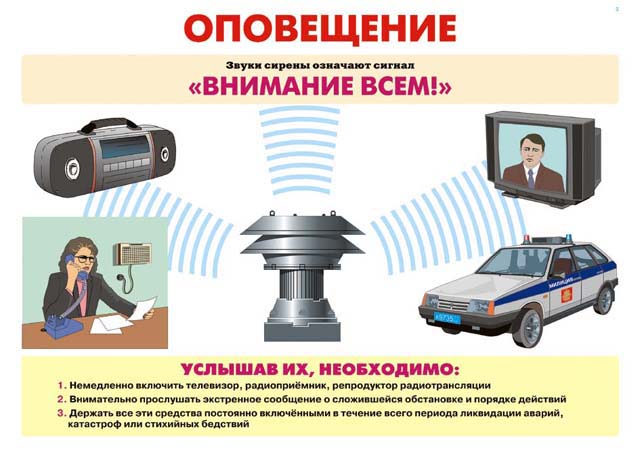 